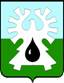 МУНИЦИПАЛЬНОЕ ОБРАЗОВАНИЕ ГОРОД УРАЙХанты-Мансийский автономный округ-ЮграАДМИНИСТРАЦИЯ ГОРОДА УРАЙПОСТАНОВЛЕНИЕот ______________	№_______О внесении изменений в постановление администрации города Урай от 05.08.2019 №1937В соответствии со статьей 33 Федерального закона от 02.03.2007 №25-ФЗ «О муниципальной службе в Российской Федерации», статьей 8 Закона Ханты-Мансийского автономного округа – Югры от 30.12.2008 №172-оз «О резервах управленческих кадров в Ханты-Мансийском автономном округе – Югре», решением Думы города Урай от 25.12.2019 №107 «О структуре администрации города Урай»:1. Внести изменения в постановление администрации города Урай от 05.08.2019 №1937 «О кадровом резерве в администрации города Урай»:1.1. В приложении 1 к постановлению:1) пункт 1.4 изложить в следующей редакции:«1.4. Обеспечение мероприятий по формированию резервов, организацией работы с ними и их эффективным использованием, осуществляет управление по развитию местного самоуправления администрации города Урай (далее – уполномоченный орган).»;2) в подпункте 5 пункта 2.9 слово «план» заменить словами «индивидуальный план»;3) в пункте 3.5:а) подпункты 4 и 5 изложить в следующей редакции:«4) копии документов об образовании, а также, по желанию гражданина, копии документов, подтверждающих повышение или присвоение квалификации по результатам дополнительного профессионального образования, документов о присвоении ученой степени и ученого звания;5) копию трудовой книжки, заверенную кадровой службой по месту работы (службы) или нотариально, и (или) сведения о трудовой деятельности (статья 66.1 Трудового кодекса Российской Федерации), за исключением случаев, когда трудовой договор заключается впервые;»;б) дополнить подпунктом 8 следующего содержания:«8) заключение медицинской организации об отсутствии у гражданина заболевания, препятствующего поступлению на муниципальную службу Российской Федерации или ее прохождению.»;4) подпункт 1 пункта 3.13 изложить в следующей редакции:«1) отсутствие ограничений и запретов, установленных действующим законодательством о муниципальной службе, препятствующих поступлению на  муниципальную службу;»;5) пункт 3.14 изложить в следующей редакции:«3.14. По результатам оценки документов комиссия принимает решение о допуске кандидатов к участию во втором этапе конкурса, об отказе в допущении ко второму этапу конкурса. Не позднее следующего рабочего дня после проведения первого этапа конкурса секретарь комиссии извещает кандидатов о принятом комиссией решении способом, указанном в заявлении.»;6) подпункт 1 пункта 3.15 изложить в следующей редакции:«1) несоответствия указанным в информационном сообщении квалификационным требованиям и (или) имеющие ограничения и запреты, установленные действующим законодательством о муниципальной службе, препятствующие поступлению на муниципальную службу;»;  7) пункт 3 исключить;8) пункт 3.24 изложить в следующей редакции:«3.24. По результатам конкурса комиссия определяет кандидатов, прошедших конкурсный отбор, и уровень их готовности к замещению целевой управленческой должности муниципальной службы или должности муниципальной службы в соответствии с Законом Ханты-Мансийского автономного округа – Югры от 30.12.2008 №172-оз «О резервах управленческих кадров в Ханты-Мансийском автономном округе – Югре».»;9) абзац второй пункта 3.28 изложить в следующей редакции:«При отсутствии заявления кандидата о возврате поданных для участия в конкурсе документов, они подлежат хранению в уполномоченном органе в течение трех лет со дня завершения конкурса, после чего подлежат уничтожению.»;10) в приложении 2 к Положению о кадровом резерве управленческих кадров для замещения целевых управленческих должностей муниципальной службы, кадровом резерве для замещения вакантных должностей муниципальной службы в администрации города Урай слово «распоряжением» заменить словом «постановлением»; 11) в приложении 3 к Положению о кадровом резерве управленческих кадров для замещения целевых управленческих должностей муниципальной службы, кадровом резерве для замещения вакантных должностей муниципальной службы в администрации города Урай слова «вакантной муниципальной должности муниципальной службы» заменить словами «вакантной должности муниципальной службы»;12) приложение 4 к Положению о кадровом резерве управленческих кадров для замещения целевых управленческих должностей муниципальной службы, кадровом резерве для замещения вакантных должностей муниципальной службы в администрации города Урай изложить согласно приложению. 1.2. В приложении 2 к постановлению подпункт 1 пункта 6 изложить в следующей редакции:«1) должностное лицо управления по развитию местного самоуправления администрации города Урай;».2. Опубликовать постановление в газете «Знамя» и разместить на официальном сайте органов местного самоуправления города Урай в информационно-телекоммуникационной сети «Интернет».3. Контроль за выполнением постановления возложить на первого заместителя главы города Урай В.В.Гамузова.Глава города Урай	Т.Р.ЗакирзяновПриложение к постановлениюадминистрации города Урай от ______________ №_______«Приложение 4 к Положению о кадровом резерве управленческих кадров для замещения целевых управленческих должностей муниципальной службы, кадровом резерве для замещения вакантных должностей муниципальной службы в администрации города УрайСогласие на обработку персональных данныхЯ, ______________________________________________________________, (далее - (Фамилия, имя, отчество субъекта персональных данных полностью)субъект персональных данных), документ, удостоверяющий личность _________________ __________________________________________________________________________________________________________________________________________________________,(вид, серия, номер, дата выдачи указанного документа и выдавший орган)проживающий по адресу: ____________________________________________________________________________________________________________________________________в целях осуществления необходимых мероприятий, связанных с моим пребыванием □ в резерве управленческих кадров для замещения целевой управленческой должности муниципальной службы ______________________________________________□ в кадровом резерве для замещения вакантной должности муниципальной службы _____________________________________________________________________________,даю свое согласие администрации города Урай в лице работников уполномоченного органа (работники управления по развитию местного самоуправления администрации города Урай) - ответственных за обработку персональных данных, далее - «Оператор», расположенной по адресу: 628285, Ханты-Мансийский автономный округ – Югра, город Урай, микрорайон 2, дом 60, на автоматизированную, а также без использования средств автоматизации обработку моих персональных данных, включая сбор, запись, систематизацию, накопление, хранение, уточнение (обновление, изменение), извлечение, использование, передачу (распространение, предоставление, доступ), обезличивание, блокирование, удаление, уничтожение персональных данных, сверку сведений, предоставленных мною в анкете кандидата, а также любых иных действий с учетом действующего законодательства Российской Федерации, которые необходимы для достижения указанных целей.Перечень моих персональных данных, на обработку которых я даю согласие:1. Фамилия, имя, отчество.2. Пол.3. Дата рождения.4. Место рождения.5. Гражданство.6. Данные документа, удостоверяющего личность (вид, серия, номер, дата выдачи, наименование органа, выдавшего документ, код подразделения).7. Биометрические персональные данные (изображение лица субъекта персональных данных – фотография).8. Сведения об образовании (когда, какие образовательные и (или) иные организации окончил, наименование указанных организаций, реквизиты документов об образовании, направление подготовки, квалификация и специальность по документам об образовании, наименование программы обучения, количество часов обучения);9. Сведения об ученой степени, ученом звании.10. Сведения о наградах, поощрениях, почетных званиях (наименование, номер, дата награды).11. Профессия (в т.ч. код по ОКПДТР).12. Сведения о трудовой деятельности на дату подачи документов для участия в конкурсном отборе для включения в резерв управленческих кадров для замещения целевой управленческой должности/кадровый резерв для замещения вакантной должности муниципальной службы, в том числе сведения, содержащиеся в трудовой книжке (трудовых книжках) и вкладыше к трудовой книжке (вкладышах к трудовым книжкам) или в сведениях о трудовой деятельности, в том числе о прежних местах службы (работы, обучения), периодах службы (работы, обучения);13. Адрес и дата регистрации по месту жительства (месту пребывания).14. Фактический адрес места жительства (места пребывания).15. Номер телефона.16. Сведения о воинском учете (категория запаса, воинское звание, состав (профиль), полное кодовое обозначение ВУС, категория годности к военной службе, наименование военного комиссариата по месту жительства (месту пребывания), отметка о постановке на воинский учет или о снятии с воинского учета).17. Личная подпись.Оператор имеет право передавать персональные данные третьим лицам в соответствии с законодательством Российской Федерации.Субъект персональных данных по письменному запросу имеет право на получение информации, касающейся обработки его персональных данных.Настоящее согласие дается до истечения сроков хранения соответствующей информации или документов, содержащих вышеуказанную информацию, определяемых в соответствии с Федеральным законом от 22.10.2004 №125-ФЗ «Об архивном деле в Российской Федерации» и Приказом Федерального архивного агентства от 20.12.2019 №236 «Об утверждении Перечня типовых управленческих архивных документов, образующихся в процессе деятельности государственных органов, органов местного самоуправления и организаций, с указанием сроков их хранения», после чего персональные данные уничтожаются или обезличиваются.Согласие может быть отозвано путем направления соответствующего письменного уведомления в адрес Оператора по почте заказным письмом, с уведомлением о вручении, либо вручения лично под расписку представителю Оператора, после чего Оператор обязуется в течение 3 (трех) месяцев уничтожить, либо обезличить персональные данные Субъекта.».«____»_____________20 ____ года_________________ подпись___________________________расшифровка подписи